Skole – hjem                                samarbeid         2021 – 2022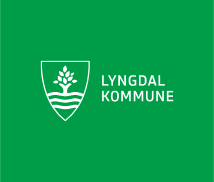 Skoler:						Byremo barneskole	1641366     Berge barneskole	91577413Konsmo barneskole	95777382   Kvås skole		38347750Å barneskole		99509543   Årnes skole		97156442Lyngdal ugs.		46817575   Byremo ugs.	38281580Voksenopplæringen	38334270

Skolerute 2021-2022 i Lyngdal kommuneHøsten 2021Våren 2022Fylkesmannens forslag til skolerute 2021-2022 vedtas med tilhørende endringsforslag om flytting av fridag fra onsdag  22. desember 2021 til tirsdag 19 april 2022.Fag og læringHva kan du forvente av din skole?      •	Skolen gir undervisning i tråd med gjeldende lovverk og læreplaner.       •	Skolen er kjent med elevens faglige ståsted fra barnehagen og grunnskolen eleven kommer fra, og legger dette til grunn for opplæringen.       •	Skolen legger til rette for å gi alle elever like muligheter til å utvikle sine evner, individuelt og i samarbeid med andre.     •	Skolen stimulerer elevenes læringslyst, nysgjerrighet og evne til kritisk tenkning.     •	Skolen sikrer at lærerne samarbeider om elevenes opplæring.     •	Alle ansatte ved skolen fremstår som tydelige rollemodeller og gode forbilder.     •	Eleven mottar systematisk veiledning og tilbakemelding på faglig og sosial utvikling. Eleven har i tillegg faglige samtaler med kontaktlærer.      •	Grunnskolene innkaller til utviklingssamtale med foresatte minst to ganger årlig. Eleven mottar skriftlig vurdering.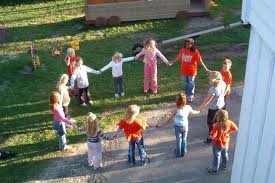            Skolen forventer at du som foresatt:Samarbeider med skolen for å sikre god kommunikasjon og informasjonsflyt.Deltar på foreldremøter, utviklingssamtaler og andre møter, og gir beskjed i god tid dersom du ikke kan møte til avtalt tid.Svarer på brukerundersøkelser fra skolen.Informerer skolen om hendelser som kan påvirke eleven og skolehverdagen. Viser respekt for elever, ansatte og ledelsen på skolen og andre foresatte, spesielt når det gjelder å ta kontakt eller dele informasjon med andre.Følge med på beskjeder som gis på ukeplaner og læringsplaner.Dialog og samarbeid            Hva kan du forvente av din skole?Skolen har gode informasjons- og kommunikasjonsrutiner.Du innkalles til årlige  foreldremøter og minimum 2 utviklingssamtaler pr. år. Skolen er interessert i dine synspunkter, er løsningsorientert og gir deg svar på det du spør om.Foresatte har mulighet for å påvirke gjennom skolens samarbeidsorganer: FAU, skolemiljøutvalget og samarbeidsutvalget ved grunnskolene. Meldinger mellom skole og hjem foregår via Mobilskole.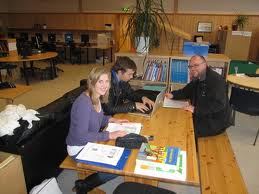 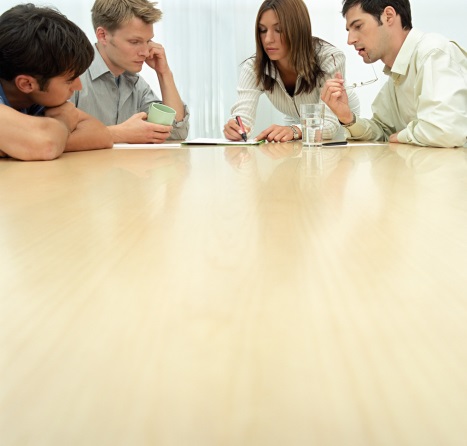            Skolen forventer at du som foresatt:        •	Sørger for at eleven har god arbeidsinnsats og følger opp skolearbeidet    (lekser, innleveringer, prøver etc).       •	Tar kontakt hvis du synes opplæringen ikke oppfyller dine og/eller  elevens forventninger.       •	Sørger for at eleven møter tidsnok, uthvilt, har spist frokost og har tilgang til mat for hele skoledagen.       •	Følger skolens ferier og fridager, og sørger for at eleven møter på skolen hver dag gjennom skoleåret.        •	Passer på at eleven følger klassens og skolens regler, og viser respekt for alle på skolen.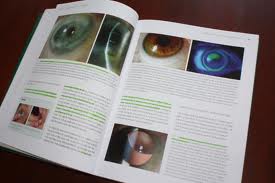 Trygghet og trivsel  Hva kan du forvente av din skole?Alle elever skal føle seg velkommen og trygge på skolen. Skolen er i jevnlig dialog med hjemmet om elevens faglige og sosiale kompetanse og mottar skriftlige vurderinger. Skolen er alltid åpen for samarbeid med foresatte om elevens trivsel og iverksetter tiltak ved behov. Skolen har nulltoleranse for mobbing, vold og rasisme, og følger opp hvis krenkelser forekommer.Skolen arbeider systematisk med å skape et godt skole- og klassemiljø. De ansatte på skolen kjenner hver enkelt elev og følger tett opp sosialt. Skolen tar kontakt ved behov..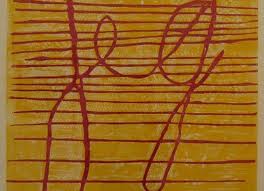  Skolen forventer at du som foresatt:		 Bidrar aktivt til å gi eget barn positive holdninger til skolen, lærerne, medelever og deres   foresatte.Kontakter skolen hvis ditt barn mistrives.Deltar aktivt i sosiale arrangementer.Samarbeider med andre foresatte om elevenes trivsel og trygghet.Tar medansvar for at eleven følger skolens ordensreglement.Har nulltoleranse for mobbing, vold og rasisme, og følger opp hvis krenkelser forekommer.MÅNEDMÅNEDSKOLEDAGERAugustSkolestart torsdag 19. august9September22OktoberHøstferie uke 40, f.o.m. mandag 4. oktober tom. fredag 8. oktober
Sørlandsk lærerstevne/planleggingsdag i uke 42, dvs. fredag 22. oktober15November22DesemberSiste skoledag før jul onsdag 22. desember16Skoledager høsten 2021Skoledager høsten 202184MÅNEDMÅNEDSKOLEDAGERSKOLEDAGERJanuarSkolestart tirsdag 4. januar.2020FebruarVinterferie i uke 8, dvs. mandag 21. februar tom. fredag 25. februar.1515Mars2323AprilPåskeferie fom. mandag 11. april tom. tirsdag 19. april1414Mai(Fri søndag 1. mai,)Fri  tirsdag 17.mai, 
Fri torsdag 26. mai (Kr. Himmelfartsdag) 
og  fri fredag 27. mai 1919JuniFri mandag 6. juni (1. pinsedag)Siste skoledag er onsdag 22. juni.1515Skoledager våren 2022Skoledager våren 2022106106Skoledager for skoleåret 2021 -2022Skoledager for skoleåret 2021 -2022190